Фото блюд 23.11.2023Завтрак1. Каша молочная рисовая2. Масло сливочное3. Яйцо отварное4.Чай с сахаром6. Хлеб йодированный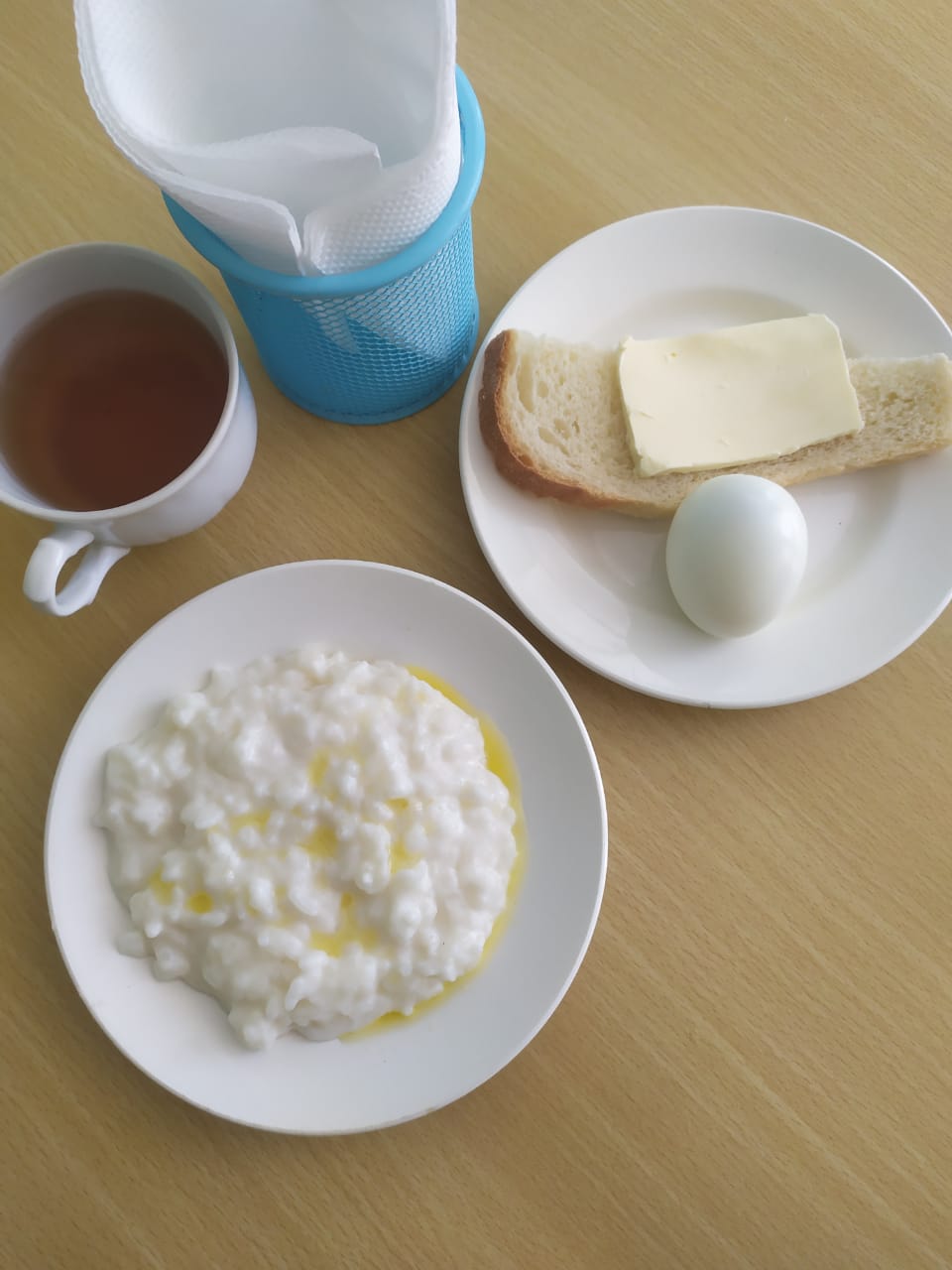 